Khannanov IgorExperience:Position applied for: Chief OfficerDate of birth: 15.06.1986 (age: 31)Citizenship: UkraineResidence permit in Ukraine: YesCountry of residence: UkraineCity of residence: KyivContact Tel. No: +38 (066) 443-40-70E-Mail: igorkhannanov@gmail.comSkype: noneU.S. visa: Yes. Expiration date 14.07.2020E.U. visa: NoUkrainian biometric international passport: Not specifiedDate available from: 01.01.2018English knowledge: GoodMinimum salary: 7000 $ per monthPositionFrom / ToVessel nameVessel typeDWTMEBHPFlagShipownerCrewingChief Officer03.07.2016-10.01.2017CFS PACORAContainer Ship-JamaicaHarren Shipmanagement&mdash;Chief Officer30.07.2015-23.01.2016PARADERO-JamaicaHarren Shipmanagement&mdash;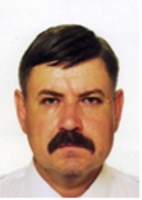 